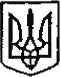 Суворовська загальноосвітня школа І-ІІІ ступенівТульчинської міської ради Вінницької областіНАКАЗ 12 червня 2020 року                                                                                                            №66-оПро видачу Свідоцтв про здобуття базової середньої освіти         Відповідно до Листа МОН України від 31.03.2020 року №1/9-182 «Щодо організованого завершення 2019/2020 навчального року та зарахування до закладів загальної середньої освіти», Закону України «Про повну загальну середню освіту», Наказу МОН України від 30.03.2020 року №463 «Про звільнення від проходження державної підсумкової атестації учнів, які завершують здобуття початкової та базової загальної середньої освіти,  в 2019/2020 навчальному році», рішення педагогічної ради школи від 01.06.2020 року, протокол №10,   НАКАЗУЮ:1.   Видати   Свідоцтва  про здобуття базової загальної  середньої  освіти звичайного зразка 7 (семи) здобувачам освіти 9 класу.  2.    Заступнику директора з навчально-виховної роботи Рудику О.Г.:2.1   Внести зміни про рух учнів в Алфавітній книзі.                                                                                       до  30.06.2020 року3. Класному керівнику 9 класу Чагур В.В.:3.1  Повідомити здобувачів освіти 9 класу та їх батьків про час та дату видачі Свідоцтв відповідно до затвердженого графіку.                                                                                       до 15.06.2020 року4.  Контроль за виконанням наказу залишити за собою.         Директор школи                                                                 Г.І.ДовганьЗ наказом ознайомлені:____________О.Г.Рудик____________В.В.Чагур